Apportez vos contributions pour alimenter une brochure sur  les enjeux et actions possibles en termes d’adaptation au changement climatique et de préservation de la biodiversité pour les filières agricoles et agroalimentaires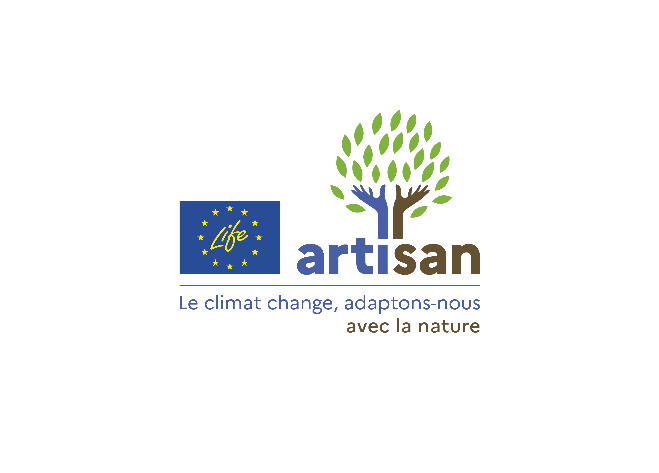 Touchés de plein fouet par le changement climatique, les acteurs de l’agriculture et de l’agroalimentaire sont amenés à concevoir, à l’échelle de territoire et de filière, des stratégies d’adaptation à ces impacts actuels et futurs. Parmi les actions d’adaptation possibles, certaines visent plus particulièrement à s’appuyer sur les services écosystémiques et à préserver la biodiversité, en permettant une réduction des intrants et favorisant les interactions entre le vivant et son environnement. Celles-ci sont appelées Solution d’adaptation fondées sur la Nature.Cette brochure à vocation pédagogique vise à partager les enjeux, faire connaître les dynamiques en cours et apporter des illustrations concrètes mises en œuvre par les acteurs des filières agricoles et agroalimentaires pour s’adapter au changement climatique en s’appuyant sur ces solutions.Nous avons besoin de vos retours d’expérience sur ces démarches pour identifier des messages clés et des exemples de ressources et démarches à mettre en avant.Calendrier prévisionnel :Juillet-septembre : Recueil d’avis sur une première trame par une enquête en ligneSeptembre : Journée d’échange sur ParisNovembre : Recueil d’avis sur une version rédigéePour plus d’information : aurelie.tailleur@ademe.frPour en savoir plus sur les Solutions d’adaptation fondées sur la NatureDes exemples de projets récompensés aux Trophées de l’adaptation au changement climatique Life ARTISAN dont deux projets menés en milieu agricole : EXPERIMENTATION ET DÉPLOIEMENT D’ITINERAIRES TECHNIQUES AGROÉCOLOGIQUES POUR L’ACTIVITÉ VITIVINICOLE et PLANTATION DE 60 000 ARBRES POUR LIMITER DES PROBLÈMES D’ÉROSION DES SOLSLe projet Life ARTISAN - Accroître la Résilience des Territoires au changement climatique par l’Incitation aux Solutions d’adaptation fondées sur la Nature